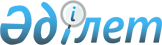 О признании утратившими силу некоторых решений Камыстинского районного маслихатаРешение маслихата Камыстинского района Костанайской области от 14 апреля 2023 года № 17. Зарегистрировано Департаментом юстиции Костанайской области 24 апреля 2023 года № 9979
      В соответствии со статьей 27 Закона Республики Казахстан "О правовых актах" Камыстинский районный маслихат РЕШИЛ:
      1. Признать утратившими силу следующие решения маслихата:
      1) "Об утверждении Методики оценки деятельности административных государственных служащих корпуса "Б" государственного учреждения "Аппарат Камыстинского районного маслихата" от 14 марта 2018 года № 158 (зарегистрировано в Реестре государственной регистрации нормативных правовых актов под № 7644);
      2) "О внесении изменений в решение маслихата от 14 марта 2018 года № 158 "Об утверждении Методики оценки деятельности административных государственных служащих корпуса "Б" государственного учреждения "Аппарат Камыстинского районного маслихата" № 108 от 25 марта 2022 года.
      2. Настоящее решение вводится в действие по истечении десяти календарных дней после дня его первого официального опубликования.
					© 2012. РГП на ПХВ «Институт законодательства и правовой информации Республики Казахстан» Министерства юстиции Республики Казахстан
				
      Председатель Камыстинского районного маслихата 

Н. Искаков
